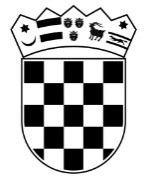 REPUBLIKA HRVATSKA OPĆINSKI SUD U METKOVIĆUURED PREDSJEDNIKAKomisija za provedbu javnog natječajaBroj:  7 Su-202/2021Metković, 12. studenog 2021. godine				       O B A V I J E S T 	Obavještavamo Vas da je na službenoj web stranici Općinskog suda u Metkoviću  dana  12. studenog 2021. godine  objavljena  Obavijest o danu održavanja  i načinu provedbe postupka testiranja  u vezi  Javnog natječaja  radi prijma u državnu službu  na neodređeno vrijeme  u Općinski sud u Metkoviću na radno mjesto: Viši zemljišnoknjižni referent.                                                                   Komisija  za provedbu Javnog natječaja  DNA:M.V.J.N.Z.V.M.M.Dostava obavijesti o danu održavanja i načinu provedbe postupka testiranja u vezi javnog natječaja radi prijema u državnu službu na neodređeno vrijeme u Općinski sud u Metkoviću na radno mjesto: viši zemljišnoknjižni referent – 1 izvršitelj/ica za kandidate  koji ispunjavaju formalne uvjete iz natječaja, obavit će se putem web stranice OS Metković i web stranice Ministarstva pravosuđa i uprave. 